			Anverso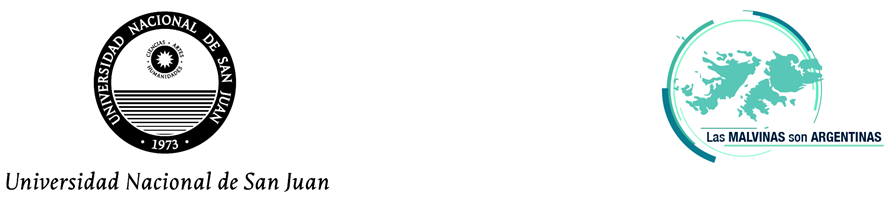 ANEXO IISOLICITUD DE PAGO DEL ADICIONAL POR TÍTULO  PARA EL PERSONAL  NODOCENTEAPARTADO IFecha: …… de ………………… de 20……      	Firma:……………………………………………  	Aclaración:………………………………………ReversoAPARTADO II:INTERVENCIÓN DE LA DIRECCIÓN GENERAL DE SERVICIOS ACADÉMICOSEste Servicio deja constancia que ha tenido a la vista el original del Diploma  o el Certificado provisorio  o el Certificado analítico definitivo , correspondiente al título (denominación) de …………………………………………..………….……………………………………………..; como así también ha procedido a verificar el original y cotejar con su respectiva copia. En función de lo actuado se procede a:Informar que es válido para iniciar el trámite de pago del adicional por título para el personal Nodocente, según lo dispuesto en el CCT, homologado por el Decreto 366/2006-PEN y conforme la siguiente escala: Legalizar, al sólo efecto del pago del adicional por título, la copia presentada por el Solicitante, correspondiente al:Fecha, ……. de …………………… del 20…..……………………………………………………          Firma y Sello                                                                             Dirección General  de Servicios AcadémicosDatos personales:Datos personales:Nombre y Apellido:DNI:Correo electrónico (*):Número de celular: (*)  El correo declarado por el Solicitante será válido para toda  notificación.(*)  El correo declarado por el Solicitante será válido para toda  notificación.Datos laborales:Datos laborales:Datos laborales:Agrupamiento:Agrupamiento:Categoría:Unidad donde presta servicios:Unidad donde presta servicios:Unidad donde presta servicios:Facultad de Ingeniería                   Facultad de Filosofía, Humanidades y Artes                                       Facultad de Filosofía, Humanidades y Artes                                       Facultad de Ciencias Sociales       Facultad de Ciencias Exactas, Físicas y Naturales                             Facultad de Ciencias Exactas, Físicas y Naturales                             Rectorado                                       Escuela Universitaria de Ciencias de la Salud                                    Escuela Universitaria de Ciencias de la Salud                                    Instituto Preuniversitario  EIDFS    Facultad de Arquitectura, Urbanismo y Diseño                                   Facultad de Arquitectura, Urbanismo y Diseño                                   Instituto Preuniversitario CCMM    Instituto Preuniversitario  ECLGSM                                                     Instituto Preuniversitario  ECLGSM                                                     Datos del título:Datos del título:Institución que otorga el título:Institución que otorga el título:Título (denominación):Título (denominación):Adjunto copia del:Adjunto copia del:Diploma                                           Si el Certificado  es provisorio tiene validez de 1 (uno) año desde la fecha de emisión, dentro de ese plazo deberá presentar copia del Certificado analítico definitivo o del Título, debidamente legalizada por la Dirección General de Servicios Académicos, caso contrario se dará automáticamente la baja al pago del adicional.Certificado analítico definitivo        Si el Certificado  es provisorio tiene validez de 1 (uno) año desde la fecha de emisión, dentro de ese plazo deberá presentar copia del Certificado analítico definitivo o del Título, debidamente legalizada por la Dirección General de Servicios Académicos, caso contrario se dará automáticamente la baja al pago del adicional.Certificado provisorio                     Si el Certificado  es provisorio tiene validez de 1 (uno) año desde la fecha de emisión, dentro de ese plazo deberá presentar copia del Certificado analítico definitivo o del Título, debidamente legalizada por la Dirección General de Servicios Académicos, caso contrario se dará automáticamente la baja al pago del adicional.Acciones a  realizar por el SolicitanteCumplimentar en debida forma y suscribir el Apartado I.Acciones a  realizar por el SolicitanteGestionar la cumplimentación del Apartado II,  por la Dirección General de Servicios Académicos.Acciones a  realizar por el SolicitanteIniciar expediente en el Departamento  Mesa de Entradas, Salidas y Archivo de Rectorado con la presente solicitud  y copia legalizada  por la Dirección General  de Servicios Académicos, del Certificado analítico definitivo, Certificado provisorio o Diploma.Título universitario de carrera de posgrado 30% de la asignación de la categoría de revista.Título universitario de carrera de grado 25% de la asignación de la categoría de revista.Tecnicatura en Gestión Universitaria 20% de la asignación de la categoría de revista.Título universitario de pregrado o estudios superiores, que demanden de (uno) 1 a (tres) 3 años de estudio de tercer nivel 10% de la asignación de la categoría de revista.Título Secundario en sus distintas especialidades emitidos  por la Dirección Nacional de Educación del adulto 17,50 % de la asignación de la categoría 7.Certificado analítico  definitivo Diploma Certificado  provisorio              